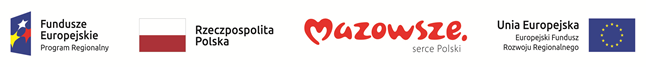 Załącznik nr 8.Oświadczenie Wykonawcy o braku orzeczenia wobec niego tytułem środka zapobiegawczego zakazu ubiegania się o zamówienia publiczneskładane na podstawie art. 24 ust 1 pkt 22 ustawy z dnia 29 stycznia 2004r. Prawo zamówień publicznych (t. j. Dz. U. z 2017 r poz. 1579) zwana dalej ustawa P.z.p.......................................................................................................................................................(Nazwa i adres Wykonawcy)uczestniczący w  postępowaniu w sprawie udzielenia zamówienia publicznego w trybie przetargu nieograniczonego na „Zakup sprzętu medycznego dla SPZZOZ w Przasnyszu”oświadczam, że wobec podmiotu, który reprezentuję nie wydano/wydano orzeczenia tytułem środka zapobiegawczego zakazu ubiegania się o zamówienie publiczne...................................................................................                                                                          (data, podpis i pieczątka  uprawnionego przedstawiciela firmy  Wykonawcy)